Нові книги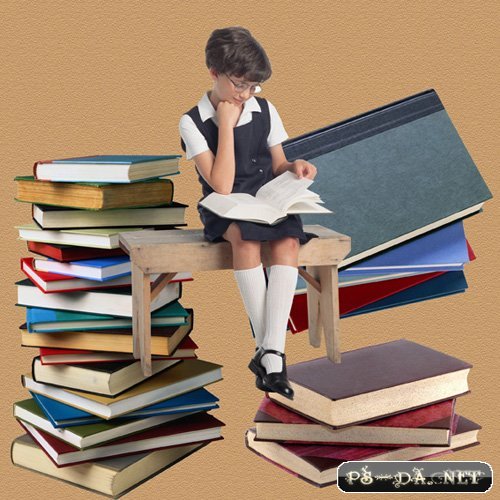 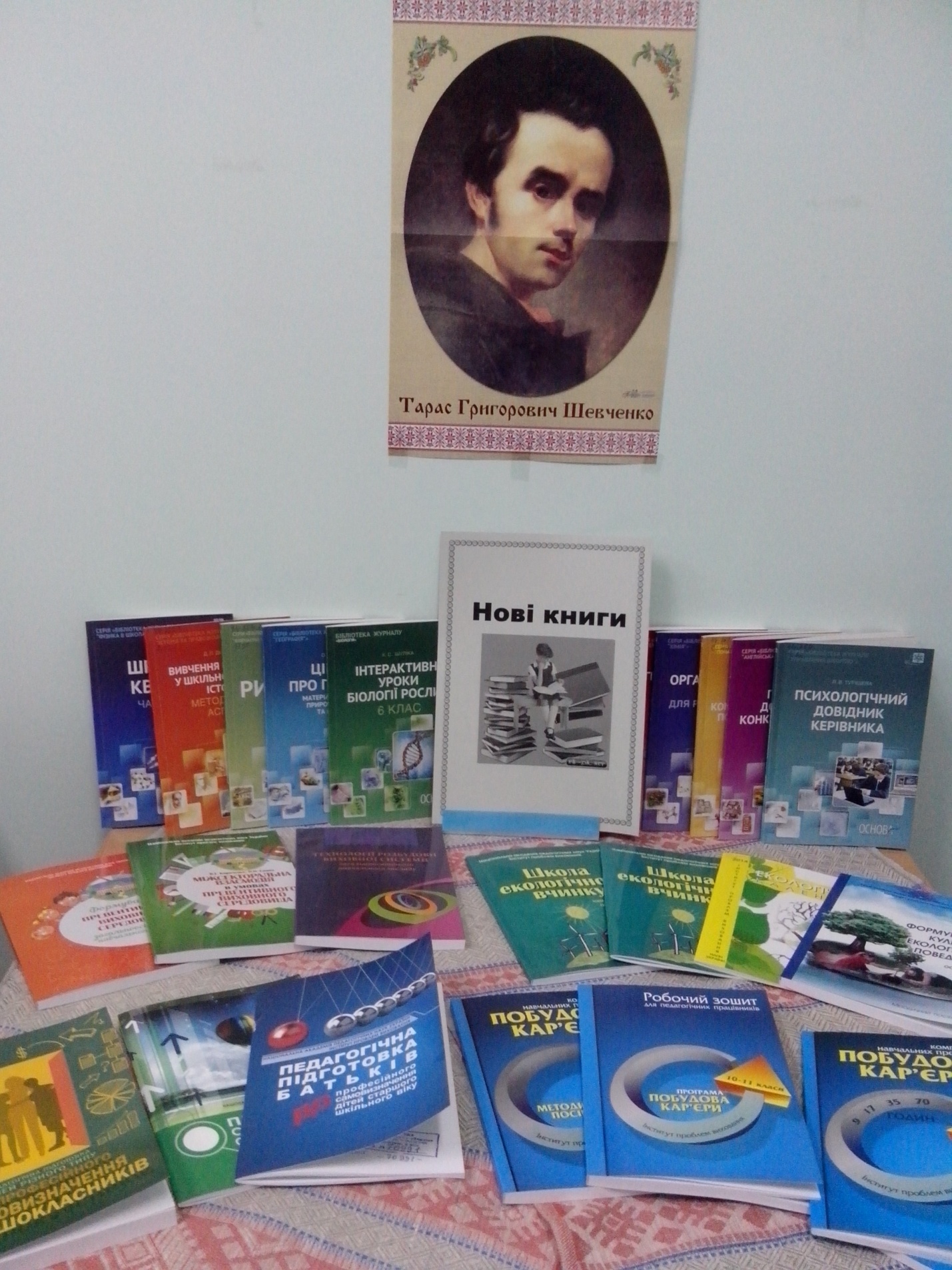 